НЕПАЛКольцо АннапурныКатманду – Патан – Катманду – Кхуди – Нгади – Джагат – Багарчхап – Чаме – Писанг – Мананг – Як Кхарка – Тхорунг Пхеди – Муктинатх – Кагбени – Джомсом – Покхара – Катманду16 дней/15 ночейПериод действия программы: 01.01.2019 – 31.12.2019Номер тура: TN 004Стоимость тура на человека, USDОтели, проживание в которых предусмотрено программой тура (или аналогичные)В стоимость включено:- размещение в отеле выбранной категории в двухместном номере на базе ВВ в городах Катманду, Джомсом и Покхара- размещение в лоджах на базе FB (завтрак/обед/ужин – фикс меню, 3 чашки чая/кофе в день) во время трека - трансферы в/из аэропорта с сопровождающим группы- транспорт на всем протяжении тура- авиабилеты Джомсом – Покхара - авиабилеты Джомсом – Покхара (для горного гида)- услуги русскоговорящего гида для экскурсий в долине Катманду- услуги горного англоговорящего гида во время трека- услуги носильщика во время трека- входные билеты в достопримечательности- пермит на посещение района Аннапурны- катание на лодке по озеру Фева в городе Покхара- ужин с непальской кухней и народными танцамиДополнительно оплачивается:- международный авиаперелет- медицинская страховка- виза в Непал (40 дол/чел; по прилету)- услуги русскоговорящего гида по всему маршруту- спальные мешки и необходимые вещи для трека- факультативные экскурсии- любые личные расходы- чаевые: гиду, водителю и т.д.- расходы в случае госпитализации или эвакуации- прочие услуги, не указанные выше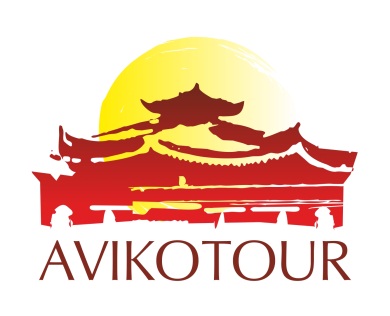 ООО «Авико Тур» 01021, Украина, г. Киев, ул. Липская 15ВТел./Факс: 044 253 85 25, Email: info@aviko-tour.com.ua www.aviko-tour.com.ua«Aviko Tour» LTD., Ukraine, Kiev, Lipskaya street, 15VTel./Fax: 044 253 85 25, Email: info@aviko-tour.com.ua www.aviko-tour.com.uaДень/городПрограмма1 деньКатмандуТрек вокруг Аннапурны начинается с прибытия в Катманду.Катманду – столица и крупнейший город Непала, который сохраняет свой средневековый облик, сложившийся еще в 17-18 веках: узкие мощеные улочки, маленькие уютные дома и, конечно, сотни буддистских и индуистских храмов.Встреча в аэропорту и трансфер в отель.После небольшого отдыха Вас ждет самостоятельная прогулка по окрестностям, которая погрузит Вас в непередаваемую атмосферу: торговые лавочки со множеством экзотических сувениров, местный колорит и удивительная архитектура, а все приправлено запахами благовоний.Ночь в отеле.2 деньКатмандуПатанКатмандуЗавтрак в отеле.После завтрака Вас ждет знакомство с достопримечательностями города Катманду. Вы посетите:- площадь Дарбар – социальный, культурно-исторический и религиозный центр Катманду, объявленный в 1979 году ЮНЕСКО Памятником Мирового Наследия, соединяющий в себе комплекс дворцов, двориков и храмов, которые строились между 12 и 18 веками царями династии Малла;- храм живой богини Кумари – трехэтажный дворец-храм, в котором обитает настоящая живая богиня. В богини Кумари избирают маленьких девочек от трех до пяти лет, которые обязательно должны принадлежать к касте Невари Шакйя, не иметь телесных повреждений, быть здоровыми, иметь темные глаза и волосы, а также ровные белые зубы. Как только девушка станет совершеннолетней, на место богини ищут другую девочку;- Сваямбунатх – знаменитую ступу, которая стала практически визитной карточкой страны. Вокруг ступы расположено несколько тибетских монастырей разных школ и направлений. В храмовой роще, на склонах горы, обитает большое количество диких обезьян, которые подкармливаются паломниками и служителями храмов. Именно поэтому ступу иногда называют «Обезьяний храм».После обеда Вас ждет экскурсия в Патан – один из трех королевских городов и одно из самых старых поселений в долине Катманду. Патан – город буддистских пагод и индуистских храмов, он является важным центром буддистской и индуистской культуры Непала. Город хорошо известен своим богатым культурным наследием, в частности, традициями декоративно-прикладного искусства, изготовлением изделий из камня, дерева и метала.Возвращение в Катманду.Ночь в отеле.3 деньКатмандуКхудиНгадиЗавтрак в отеле.Переезд в Кхуди (790 м; 5-6 часов).Трек Кхуди – Нгади (890 м; 3 часа).Ночь в лодже.4 деньНгадиДжагатТрек Нгади – Джагат (1260 м; 6 часов).Джагат в переводе означает «пост сбора пошлин». Через него проходили древние караваны с солью из Тибета. Это средневековая деревня, плотно застроенная домами, с тибетским образом жизни и традициями. Здесь есть небольшой прекрасный водопад.Ночь в лодже.5 деньДжагатБагарчхапТрек Джагат – Багарчхап (2140 м; 5-6 часов).Багарчхап – это деревня с типичной тибетской архитектурой, расположенная в долине реки Марсьянгди у северных склонов горного массива Аннапурна. Ночь в лодже.6 деньБагарчхапЧамеТрек Багарчхап – Чаме (2710 м; 5 часов).Чаме – горная деревня, расположенная в долине реки Марсьянгди у северных склонов горного массива Аннапурна. Она является административным центром района Мананг. По дороге Вам откроются восхитительные виды на самые известные пики – Аннапурна II (7937 м), Аннапурна IV (7525 м), Ганеш Химал (7408 м) и Манаслу Химал (8156 м).Ночь в лодже.7 деньЧамеПисангТрек Чаме – Писанг (3250 м; 5 часов).Писанг – горная деревня, расположенная в долине реки Марсьянгди, у северных склонов горного массива Аннапурна. Деревня разделена рекой на две части – Нижний Писанг (на правом берегу) и Верхний Писанг (на возвышенности на левом берегу).Ночь в лодже.8 деньПисангМанангТрек Писанг – Мананг (4 часа).Сама по себе деревня Мананг вызывает интерес и изумление своим бытом – типичное тибетское поселение, насчитывающее около 500 плоскокрыших домов с крутыми деревянными ступеньками, ведущими к двери. Возле домов привязаны яки, которые являются для жителей гор абсолютно всем – это молоко, масло, сыр, мясо, жир, шерсть, шкуры, кость для производства домашних инструментов и поделок, а также единственное и основное транспортное средство. Повсюду можно видеть разноцветные тибетские флаги и молитвенные камни с мантрами.В поселке Мананг Вы посетите тибетские монастыри и проведете целый день в общении с местными жителями и ламами. Ночь в лодже.9 деньМанангОтдых в деревне Мананг.Акклиматизация.Прогулка по окрестностям, свободное время.Ночь в лодже.10 деньМанангЯк КхаркаТрек Мананг – Як Кхарка (4010 м; 4 часа).Ночь в лодже.11 деньЯк Кхарка Тхорунг ПхедиТрек Як Кхарка – Тхорунг Пхеди (4520 м; 4 часа).Ночь в лодже.12 деньТхорунг ПхедиМуктинатхТрек Тхорунг Пхеди – Муктинатх (5 часов).Муктинатх – это единственное место на земле, где соединяются воедино 5 священных начал – огонь, вода, небо, земля и воздух. Индуистские паломники называют это место Мукти Кшетра («место освобождения, спасения, очищения и исцеления»), буддисты называют его Чумминг Гьятса («сто восемь священных вод»). Три тысячи лет назад сюда пришли индусы и, увидев 108 источников, поняли – это место бога Вишну, и остались здесь. Потом пришли буддисты, увидели вечный огонь, который сам по себе горит среди камней, и поняли, что это место очищения, и тоже остались здесь. Потом и те, и другие обнаружили камни с окаменелыми раковинами, похожими на свернутый бараний рог, и сочли это символом солнца, которое светит всем. Здесь основали индуистские храмы и буддистские монастыри. Здесь находится небольшой древний храм Вишну. Он считается одним из восьми самых священных индуистских храмов. Позади храма есть 108 священных источников, которые расположены полукругом. Считается, что принявший омовение в 108 источниках очищается от грехов прежней жизни.Ночь в лодже.13 деньМуктинатхКагбениДжомсомТрек Муктинатх – Кагбени (2900 м) – Джомсом (2700 м; 8 часов).Кагбени – Кагбени (2810 м) – островок зелени вокруг средневекового города-крепости. Это одно из самых живописных мест Нижнего Мустанга. Красно-коричневые камни окрестных скал, белоснежный плавник Нилгири, изумрудно-зеленые поля, бесконечно голубое небо и цветущие розовым цветом яблони формируют неповторимый, ослепляющий яркими красками сюрреалистический пейзаж.По дороге Вам предстоит насладиться прекрасной природой. Путь пройдет мимо живописных селений с типичной тибетской архитектурой. По дороге можно встретить торговцев разными сувенирами, в том числе шалиграмами – окаменелыми остатками аммонитов юрского периода.Прибытие в Джомсом – экзотический район Мустанга, расположенный у подножья снежного пика Нилгири, в одном из красивейших заповедников Гималаев. Он находится на высоте 2600 м над самым глубоким ущельем, лежащим вдоль реки Кали Гандаки у Тибетского плато.По желанию посещение местного базара, где можно купить шалиграмов – окаменелых моллюсков, которым 200 миллионов лет.Ночь в отеле.14 деньДжомсомПокхараЗавтрак в отеле.После завтрака перелет в город Покхара, расположенный в предгорьях массива Аннапурны, на берегу прекрасного озера Фева. Столь живописное месторасположение и близость к Гималаям обеспечили городу Покхара заслуженную славу одного из лучших горных курортов Непала.По прилету встреча в аэропорту и трансфер в отель.После небольшого отдыха Вы познакомитесь с достопримечательностями города Покхара и посетите:- водопад Девиса (Патале Чанго, Адский водопад), который образует река Сети. Водопад и его окрестности – поистине уникальное и захватывающее зрелище. Ущелье причудливо изгибается, а породы скал образуют провалы и извилистые тупики, которые ведут в подземные пещеры;- пещеру Гуптешвар Гупха, которая представляет собой цепочку больших и маленьких пещер, соединенных узкими переходами. Пещера несет особенную ценность для индуистов, так как здесь находится камень в форме Шивалингама;- лагерь тибетских беженцев, где можно приобрести этнические сувениры и талисманы тибетских мастеров.Вечером Вас ждет прогулка на лодке по озеру Фева – второму по величине озеру Непала, разливающемуся более, чем на 5 километров. Горный массив Аннапурна находится всего в 28 км от озера, и потому оно славится удивительно красивыми отражениями заснеженных горных пиков этой восьмитысячной гряды. В центре озера Фева есть небольшой остров, на котором расположен индуистский храм, посвященный Шиве.Ночь в отеле.15 деньПокхара КатмандуЗавтрак в отеле.После завтрака переезд в Катманду.По прибытии размещение в отеле.Свободное время.Вечером в 19:00 (выход в 18:30) – прощальный ужин с непальской кухней и танцами.Ночь в отеле.16 деньКатмандуФакультативно (по желанию, за дополнительную плату): полет над Гималаями, во время которого Вы увидите высочайшие вершины мира - Эверест (8848 м), Макалу (8463 м), Лхотце (8516 м), Шиша-Пагма (8013 м) и др.Завтрак в отеле.Трансфер в аэропорт.Перелет домой.Количество человекОтели 3*Отели 4*Отели 5*2 чел1892213022494 чел и больше177320112130Доплата за SNGL180348420Город проживания / Количество ночей Отели 3*Отели 4*Отели 5*Катманду (3)Manaslu / Holy HimalayaShangri-La / Shanker HotelRadisson / Yak & YetiДжомсом (1)Trekkers InnTrekkers InnJomsom Mt. ResortПокхара (1)KantipurTemple Tree Resort & Spa / Atithi ResortShangri-La / Temple Tree Resort & Spa